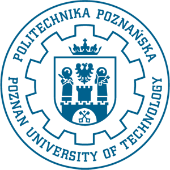 ………………………………………………..	/pieczęć/	Poznań, dnia ……………………	Pan(i)	Imię i Nazwisko	adresDECYZJA O SKREŚLENIU Z LISTY SŁUCHACZY STUDIÓW PODYPLOMOWYCH……………………………………..……………../nazwa/Na podstawie art. 160 Ustawy z dnia 20 lipca 2018 r. – Prawo o szkolnictwie wyższym i nauce (Dz.U. z 2018 r. poz. 1688, z późn. zm.) oraz § 18 Regulaminu studiów podyplomowych (Uchwała Nr ….. Senatu Akademickiego Politechniki Poznańskiej z dnia …..) w związku z art. 104, 107 i art. 127 § 1 ustawy z dnia 14 czerwca 1960 r. Kodeks postępowania administracyjnego (tj. Dz. U. z 2018 r. poz. 2096 z późn. zm.)Pan(i) &F_ST_IMIE&  &F_ST_NAZWISKO&imię ojca &F_ST_IM_OJCA&, nr albumu &F_ST_ALBUM& zostaje skreślony(a) z listy słuchaczy &F_WYDZIAL_NAZWA_D& z dniem &F_DATA_SKRESLENIA&UZASADNIENIESkreślenie z listy słuchaczy nastąpiło z powodu * ……………………………………………………………… zgodnie z Regulaminem studiów podyplomowych Politechniki Poznańskiej.POUCZENIEOd niniejszej decyzji przysługuje odwołanie do Rektora Politechniki Poznańskiej w terminie 14 dni od daty otrzymania decyzji, za pośrednictwem Dziekana Wydziału ……………………………………………………………...……………………………………………...                        podpis Dziekana* Skreślenie nastąpiło z powodu:Stwierdzenia niepodjęcia studiów podyplomowychRezygnacji ze studiów podyplomowychNieuzyskania zaliczeń i niezłożenia egzaminów, ustalonych w planie studiów podyplomowychNiezłożenia pracy końcowej w terminie zgodnym z § 14 ust. 1 lub egzaminu końcowego w terminie zgodnym z § 15 ust. 4 Regulaminu studiów podyplomowych (z wyłączeniem § 16 Regulaminu studiów podyplomowych)Uzyskania oceny niedostatecznej z powtórnego egzaminu końcowegoStwierdzenia braku postępu w nauceNiewniesienia opłat związanych z odbywaniem studiów podyplomowychNiepodpisania przez słuchacza przedłożonej Umowy o warunkach odpłatności za usługi edukacyjne świadczone przez Politechnikę Poznańską słuchaczom studiów podyplomowychNieprzestrzegania przepisów obowiązujących w Politechnice Poznańskiej